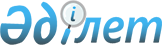 О внесении изменений в решение Абайского районного маслихата от 30 декабря 2019 года № 42/9-VІ "О бюджете Абайского района на 2020-2022 годы"
					
			Утративший силу
			
			
		
					Решение маслихата Абайского района Восточно-Казахстанской области от 23 июня 2020 года № 49/8-VI. Зарегистрировано Департаментом юстиции Восточно-Казахстанской области 2 июля 2020 года № 7243. Утратило силу - решением маслихата Абайского района Восточно-Казахстанской области от 24 декабря 2020 года № 58/3-VI
      Сноска. Утратило силу - решением маслихата Абайского района Восточно-Казахстанской области от 24.12.2020 № 58/3-VI (вводится в действие с 01.01.2021).

      Примечание ИЗПИ.

      В тексте документа сохранена пунктуация и орфография оригинала.
      В соответствии с пунктом 5 статьи 109 Бюджетного кодекса Республики Казахстан от 4 декабря 2008 года, подпунктом 1) пункта 1 статьи 6 Закона Республики Казахстан от 23 января 2001 года "О местном государственном управлении и самоуправлении в Республике Казахстан", решением Восточно-Казахстанского областного маслихата от 15 июня 2020 года № 39/430-VI "О внесении изменений и дополнения в решение Восточно-Казахстанского областного маслихата от 13 декабря 2019 года № 35/389-VІ "Об областном бюджете на 2020-2022 годы" (зарегистрировано в Реестре государственной регистрации нормативных правовых актов за № 7207) Абайский районный маслихат РЕШИЛ:
      1. Внести в решение Абайского районного маслихата от 30 декабря 2019 года № 42/9-VІ "О бюджете Абайского района на 2020-2022 годы" (зарегистрировано в Реестре государственной регистрации нормативных правовых актов за № 6475, опубликовано в эталонном контрольном банке нормативных правовых актов Республики Казахстан в электронном виде от 14 января 2020 года) следующие изменения:
      пункт 1 изложить в следующей редакции:
      "1. Утвердить районный бюджет на 2020-2022 годы согласно приложениям 1, 2 и 3, в том числе на 2020 год в следующих объемах:
      1) доходы – 9 282 523,5 тысяч тенге, в том числе:
      налоговые поступления – 632 124,0 тысяч тенге;
      неналоговые поступления – 1 750,0 тысяч тенге;
      поступления от продажи основного капитала – 2 353,0 тысяч тенге;
      поступления трансфертов – 8 646 296,5 тысяч тенге;
      2) затраты – 10 848 750,9 тысяч тенге;
      3)чистое бюджетное кредитование – 177 664,0 тысяч тенге, в том числе:
      бюджетные кредиты – 194 847,0 тысяч тенге;
      погашение бюджетных кредитов – 17 183,0 тысяч тенге;
      4) сальдо по операциям с финансовыми активами – 81 420,0 тысяч тенге;
      приобретение финансовых активов – 81 420,0 тысяч тенге;
      поступления от продажи финансовых активов государства – 0 тенге;
      5) дефицит (профицит) бюджета – - 1 825 311,4 тысяч тенге;
      6) финансирование дефицита (использование профицита) бюджета – 1 825 311,4 тысяч тенге;
      поступление займов – 1 714 602,2 тысяч тенге;
      погашение займов - 17 183,0 тысяч тенге;
      используемые остатки бюджетных средств – 127 892,2 тысяч тенге.";
      приложении 1, 5 к указанному решению изложить в следущей редакции согласно приложениям 1, 2 к настоящему решению.
      2. Настоящее решение вводится в действие с 1 января 2020 года. Районный бюджет на 2020 год Распределение сумм целевых трансфертов бюджетам сельских округов 
					© 2012. РГП на ПХВ «Институт законодательства и правовой информации Республики Казахстан» Министерства юстиции Республики Казахстан
				
      Председатель сессии 

А. Белибаев

      Секретарь маслихата 

Е. Лдибаев
Приложение 1 к решению 
Абайского районного маслихата 
от 23 июня 2020 года 
№ 49/8-VIПриложение 1 к решению 
Абайского районного маслихата 
от 30 декабря 2020 года 
№ 42/9-VI
Категория
Категория
Категория
Категория
Категория
Категория
Категория
Категория
Категория
Всего доходы (тысяч тенге)
Класс
Класс
Класс
Класс
Класс
Класс
Класс
Класс
Всего доходы (тысяч тенге)
Подкласс
Подкласс
Подкласс
Подкласс
Подкласс
Подкласс
Всего доходы (тысяч тенге)
Специфика
Специфика
Специфика
Специфика
Всего доходы (тысяч тенге)
Наименование
Наименование
Наименование
Всего доходы (тысяч тенге)
1
2
2
3
3
4
5
5
5
6
І. ДОХОДЫ
І. ДОХОДЫ
І. ДОХОДЫ
9 282 523,5
1
Налоговые поступления
Налоговые поступления
Налоговые поступления
632 124,0
01
01
Подоходный налог
Подоходный налог
Подоходный налог
248 729,0
1
1
Корпоративный подоходный налог
Корпоративный подоходный налог
Корпоративный подоходный налог
4 065,0
11
Корпоративный подоходный налог с юридических лиц, за исключением поступлений от субъектов крупного предпринимательства и организации нефтяного сектора 
Корпоративный подоходный налог с юридических лиц, за исключением поступлений от субъектов крупного предпринимательства и организации нефтяного сектора 
Корпоративный подоходный налог с юридических лиц, за исключением поступлений от субъектов крупного предпринимательства и организации нефтяного сектора 
4 065,0
2
2
Индивидуальный подоходный налог
Индивидуальный подоходный налог
Индивидуальный подоходный налог
244 664,0
01
Индивидуальный подоходный налог с доходов, облагаемых у источника выплаты
Индивидуальный подоходный налог с доходов, облагаемых у источника выплаты
Индивидуальный подоходный налог с доходов, облагаемых у источника выплаты
243 384,0
02
Индивидуальный подоходный налог с доходов, не облагаемых у источника выплаты
Индивидуальный подоходный налог с доходов, не облагаемых у источника выплаты
Индивидуальный подоходный налог с доходов, не облагаемых у источника выплаты
1 280,0
05
Индивидуальный подоходный налог с доходов иностранных граждан, не облагаемых у источника выплаты
Индивидуальный подоходный налог с доходов иностранных граждан, не облагаемых у источника выплаты
Индивидуальный подоходный налог с доходов иностранных граждан, не облагаемых у источника выплаты
0
03
03
Социальный налог
Социальный налог
Социальный налог
209 308,0
1
1
Социальный налог
Социальный налог
Социальный налог
209 308,0
01
Социальный налог
Социальный налог
Социальный налог
209 308,0
04
04
Hалоги на собственность
Hалоги на собственность
Hалоги на собственность
155 071,0
1
1
Hалоги на имущество
Hалоги на имущество
Hалоги на имущество
152 633,0
01
Налог на имущество юридических лиц и индивидуальных предпринимателей
Налог на имущество юридических лиц и индивидуальных предпринимателей
Налог на имущество юридических лиц и индивидуальных предпринимателей
152 594,0
02
Hалог на имущество физических лиц
Hалог на имущество физических лиц
Hалог на имущество физических лиц
39,0
3
3
Земельный налог
Земельный налог
Земельный налог
218,0
02
Земельный налог
Земельный налог
Земельный налог
218,0
4
4
Hалог на транспортные средства
Hалог на транспортные средства
Hалог на транспортные средства
632,0
01
Hалог на транспортные средства с юридических лиц
Hалог на транспортные средства с юридических лиц
Hалог на транспортные средства с юридических лиц
7,0
02
Hалог на транспортные средства с физических лиц
Hалог на транспортные средства с физических лиц
Hалог на транспортные средства с физических лиц
625,0
5
5
Единый земельный налог
Единый земельный налог
Единый земельный налог
1 588,0
01
Единый земельный налог
Единый земельный налог
Единый земельный налог
1 588,0
05
05
Внутренние налоги на товары, работы и услуги
Внутренние налоги на товары, работы и услуги
Внутренние налоги на товары, работы и услуги
17 207,0
2
2
Акцизы
Акцизы
Акцизы
819,0
84
Бензин (за исключением авиационного) и дизельное топливо, произведенных на территории Республики Казахстан
Бензин (за исключением авиационного) и дизельное топливо, произведенных на территории Республики Казахстан
Бензин (за исключением авиационного) и дизельное топливо, произведенных на территории Республики Казахстан
819,0
3
3
Поступления за использование природных и других ресурсов
Поступления за использование природных и других ресурсов
Поступления за использование природных и других ресурсов
14 779,0
15
Плата за пользование земельными участками
Плата за пользование земельными участками
Плата за пользование земельными участками
14 779,0
4
4
Сборы за ведение предпринимательской и профессиональной деятельности
Сборы за ведение предпринимательской и профессиональной деятельности
Сборы за ведение предпринимательской и профессиональной деятельности
1 609,0
02
Лицензионный сбор за право занятия отдельными видами деятельности
Лицензионный сбор за право занятия отдельными видами деятельности
Лицензионный сбор за право занятия отдельными видами деятельности
0
29
Регистрационный сбор, зачисляемый в местный бюджет
Регистрационный сбор, зачисляемый в местный бюджет
Регистрационный сбор, зачисляемый в местный бюджет
0
34
Плата за пользование лицензиями на занятие отдельными видами деятельности
Плата за пользование лицензиями на занятие отдельными видами деятельности
Плата за пользование лицензиями на занятие отдельными видами деятельности
1 609,0
08
08
Обязательные платежи, взимаемые за совершение юридически значимых действий и (или) выдачу документов уполномоченными на то государственными органами или должностными лицами
Обязательные платежи, взимаемые за совершение юридически значимых действий и (или) выдачу документов уполномоченными на то государственными органами или должностными лицами
Обязательные платежи, взимаемые за совершение юридически значимых действий и (или) выдачу документов уполномоченными на то государственными органами или должностными лицами
1 809,0
1
1
Государственная пошлина
Государственная пошлина
Государственная пошлина
1 809,0
26
Государственная пошлина, зачисляемая в местный бюджет
Государственная пошлина, зачисляемая в местный бюджет
Государственная пошлина, зачисляемая в местный бюджет
1 809,0
2
Неналоговые поступления
Неналоговые поступления
Неналоговые поступления
1 750,0
01
01
Доходы от государственной собственности
Доходы от государственной собственности
Доходы от государственной собственности
1 170,0
5
5
Доходы от аренды имущества, находящегося в государственной собственности
Доходы от аренды имущества, находящегося в государственной собственности
Доходы от аренды имущества, находящегося в государственной собственности
1 113,7
08
Доходы от аренды имущества коммунальной собственности района (города областного значения), за исключением доходов от аренды имущества коммунальной собственности района (города областного значения), находящегося в управлении акимов города районного значения, села, поселка, сельского округа
Доходы от аренды имущества коммунальной собственности района (города областного значения), за исключением доходов от аренды имущества коммунальной собственности района (города областного значения), находящегося в управлении акимов города районного значения, села, поселка, сельского округа
Доходы от аренды имущества коммунальной собственности района (города областного значения), за исключением доходов от аренды имущества коммунальной собственности района (города областного значения), находящегося в управлении акимов города районного значения, села, поселка, сельского округа
1 113,7
7
7
Вознаграждения по кредитам, выданным из государственного бюджета
Вознаграждения по кредитам, выданным из государственного бюджета
Вознаграждения по кредитам, выданным из государственного бюджета
56,3
06
Вознаграждения по бюджетным кредитам, выданным из местного бюджета специализированным организациям
Вознаграждения по бюджетным кредитам, выданным из местного бюджета специализированным организациям
Вознаграждения по бюджетным кредитам, выданным из местного бюджета специализированным организациям
33,0
13
Вознаграждения по бюджетным кредитам, выданным из местного бюджета физическим лицам
Вознаграждения по бюджетным кредитам, выданным из местного бюджета физическим лицам
Вознаграждения по бюджетным кредитам, выданным из местного бюджета физическим лицам
23,3
04
04
Штрафы, пени, санкции, взыскания, налагаемые государственными учреждениями, финансируемыми из государственного бюджета, а также содержащимися и финансируемыми из бюджета (сметы расходов) Национального Банка Республики Казахстан
Штрафы, пени, санкции, взыскания, налагаемые государственными учреждениями, финансируемыми из государственного бюджета, а также содержащимися и финансируемыми из бюджета (сметы расходов) Национального Банка Республики Казахстан
Штрафы, пени, санкции, взыскания, налагаемые государственными учреждениями, финансируемыми из государственного бюджета, а также содержащимися и финансируемыми из бюджета (сметы расходов) Национального Банка Республики Казахстан
380,0
1
1
Штрафы, пени, санкции, взыскания, налагаемые государственными учреждениями, финансируемыми из государственного бюджета, а также содержащимися и финансируемыми из бюджета (сметы расходов) Национального Банка Республики Казахстан, за исключением поступлений от организаций нефтяного сектора и в Фонд компенсации потерпевшим
Штрафы, пени, санкции, взыскания, налагаемые государственными учреждениями, финансируемыми из государственного бюджета, а также содержащимися и финансируемыми из бюджета (сметы расходов) Национального Банка Республики Казахстан, за исключением поступлений от организаций нефтяного сектора и в Фонд компенсации потерпевшим
Штрафы, пени, санкции, взыскания, налагаемые государственными учреждениями, финансируемыми из государственного бюджета, а также содержащимися и финансируемыми из бюджета (сметы расходов) Национального Банка Республики Казахстан, за исключением поступлений от организаций нефтяного сектора и в Фонд компенсации потерпевшим
380,0
18
Штрафы, пени, санкции, взыскания по бюджетным кредитам (займам), выданным из местного бюджета специализированным организациям, физическим лицам
Штрафы, пени, санкции, взыскания по бюджетным кредитам (займам), выданным из местного бюджета специализированным организациям, физическим лицам
Штрафы, пени, санкции, взыскания по бюджетным кредитам (займам), выданным из местного бюджета специализированным организациям, физическим лицам
380,0
06
06
Прочие неналоговые поступления
Прочие неналоговые поступления
Прочие неналоговые поступления
200,0
1
1
Прочие неналоговые поступления
Прочие неналоговые поступления
Прочие неналоговые поступления
200,0
09
Другие неналоговые поступления в местный бюджет
Другие неналоговые поступления в местный бюджет
Другие неналоговые поступления в местный бюджет
200,0
3
Поступления от продажи основного капитала
Поступления от продажи основного капитала
Поступления от продажи основного капитала
2 353,0
01
01
Продажа государственного имущества, закрепленного за государственными учреждениями
Продажа государственного имущества, закрепленного за государственными учреждениями
Продажа государственного имущества, закрепленного за государственными учреждениями
2 058,0
1
1
Продажа государственного имущества, закрепленного за государственными учреждениями
Продажа государственного имущества, закрепленного за государственными учреждениями
Продажа государственного имущества, закрепленного за государственными учреждениями
2 058,0
02
Поступления от продажи имущества, закрепленного за государственными учреждениями, финансируемыми из местного бюджета
Поступления от продажи имущества, закрепленного за государственными учреждениями, финансируемыми из местного бюджета
Поступления от продажи имущества, закрепленного за государственными учреждениями, финансируемыми из местного бюджета
2 058,0
03
03
Продажа земли и нематериальных активов
Продажа земли и нематериальных активов
Продажа земли и нематериальных активов
295,0
1
1
Продажа земли
Продажа земли
Продажа земли
295,0
01
Поступления от продажи земельных участков
Поступления от продажи земельных участков
Поступления от продажи земельных участков
295,0
4
Поступления трансфертов
Поступления трансфертов
Поступления трансфертов
8 646 296,5
01
01
Трансферты из нижестоящих органов государственного управления
Трансферты из нижестоящих органов государственного управления
Трансферты из нижестоящих органов государственного управления
0,3
3
3
Трансферты из бюджетов городов районного значения, сел, поселков, сельских округов
Трансферты из бюджетов городов районного значения, сел, поселков, сельских округов
Трансферты из бюджетов городов районного значения, сел, поселков, сельских округов
0,3
02
Возврат неиспользованных (недоиспользованных) целевых трансфертов
Возврат неиспользованных (недоиспользованных) целевых трансфертов
Возврат неиспользованных (недоиспользованных) целевых трансфертов
0,3
02
02
Трансферты из вышестоящих органов государственного управления
Трансферты из вышестоящих органов государственного управления
Трансферты из вышестоящих органов государственного управления
8 646 296,2
2
2
Трансферты из областного бюджета
Трансферты из областного бюджета
Трансферты из областного бюджета
8 646 296,2
01
Целевые текущие трансферты
Целевые текущие трансферты
Целевые текущие трансферты
1 937 394,1
02
Целевые трансферты на развитие
Целевые трансферты на развитие
Целевые трансферты на развитие
3 258 354,1
03
Субвенции
Субвенции
Субвенции
3 395 979,0
04
Трансферты на компенсацию потерь в связи с принятием законодательства
Трансферты на компенсацию потерь в связи с принятием законодательства
Трансферты на компенсацию потерь в связи с принятием законодательства
54569,0
Функциональная группа
Функциональная группа
Функциональная группа
Функциональная группа
Функциональная группа
Функциональная группа
Функциональная группа
Функциональная группа
Функциональная группа
Сумма (тысяч тенге)
Функциональная подгруппа
Функциональная подгруппа
Функциональная подгруппа
Функциональная подгруппа
Функциональная подгруппа
Функциональная подгруппа
Функциональная подгруппа
Сумма (тысяч тенге)
Администратор бюджетных программ
Администратор бюджетных программ
Администратор бюджетных программ
Администратор бюджетных программ
Администратор бюджетных программ
Сумма (тысяч тенге)
Программа
Программа
Программа
Сумма (тысяч тенге)
Подпрограмма
Подпрограмма
Сумма (тысяч тенге)
Наименование
Сумма (тысяч тенге)
ІІ. ЗАТРАТЫ
10 848 750,9
01
01
Государственные услуги общего характера
757 010,2
1
1
Представительные, исполнительные и другие органы, выполняющие общие функции государственного управления
252 803,6
112
112
Аппарат маслихата района (города областного значения)
24 880,0
001
Услуги по обеспечению деятельности маслихата района (города областного значения)
24 423,0
003
Капитальные расходы государственного органа
457,0
122
122
Аппарат акима района (города областного значения)
227 923,6
001
Услуги по обеспечению деятельности акима района (города областного значения)
162 878,0
003
Капитальные расходы государственного органа
10 378,0
113
Целевые текущие трансферты из местных бюджетов
54 667,6
2
2
Финансовая деятельность
353,0
459
459
Отдел экономики и финансов района (города областного значения)
353,0
003
Проведение оценки имущества в целях налогооблажения
353,0
9
9
Прочие государственные услуги общего характера
503 853,6
454
454
Отдел предпринимательства и сельского хозяйства района (города областного значения)
25 370,0
001
Услуги по реализации государственной политики на местном уровне в области развития предпринимательства и сельского хозяйства
24 075,0
007
Капитальные расходы государственного органа
1 295,0
459
459
Отдел экономики и финансов района (города областного значения)
45 596,8
001
Услуги по реализации государственной политики в области формирования и развития экономической политики, государственного планирования, исполнения бюджета и управления коммунальной собственностью района (города областного значения)
38 721,8
015
Капитальные расходы государственного органа
6 875,0
495
495
Отдел архитектуры, строительства, жилищно-коммунального хозяйства, пассажирского транспорта и автомобильных дорог района (города областного значения)
432 886,8
001
Услуги по реализации государственной политики на местном уровне в области архитектуры, строительства, жилищно-коммунального хозяйства, пассажирского транспорта и автомобильных дорог 
27 946,0
003
Капитальные расходы государственного органа
29 822,0
113
Целевые текущие трансферты из местных бюджетов
375 118,8
02
02
Оборона
19 581,0
1
1
Военные нужды
8 766,0
122
122
Аппарат акима района (города областного значения)
8 766,0
005
Мероприятия в рамках исполнения всеобщей воинской обязанности
8 766,0
2
2
Организация работы по чрезвычайным ситуациям
10 815,0
122
122
Аппарат акима района (города областного значения)
10 815,0
006
Предупреждение и ликвидация чрезвычайных ситуаций масштаба района (города областного значения)
10 815,0
04
04
Образование
4 135 833,6
1
1
Дошкольное воспитание и обучение
322 022,0
464
464
Отдел образования района (города областного значения)
322 022,0
009
Обеспечение деятельности организаций дошкольного воспитания и обучения
322 022,0
2
2
Начальное, основное среднее и общее среднее образование
3 735 161,6
464
464
Отдел образования района (города областного значения)
2 379 099,4
003
Общеобразовательное обучение
2 234 245,4
006
Дополнительное образование для детей
144 854,0
465
465
Отдел физической культуры и спорта района (города областного значения)
190 537,7
017
Дополнительное образование для детей и юношества по спорту
190 537,7
495
495
Отдел архитектуры, строительства, жилищно-коммунального хозяйства, пассажирского транспорта и автомобильных дорог района (города областного значения)
1 165 524,5
059
Строительство и реконструкция объектов начального, основного среднего и общего среднего образования
1 165 524,5
9
9
Прочие услуги в области образования
78 650,0
464
464
Отдел образования района (города областного значения)
78 650,0
001
Услуги по реализации государственной политики на местном уровне в области образования 
18 423,0
005
Приобретение и доставка учебников, учебно-методических комплексов для государственных учреждений образования района (города областного значения)
22 150,0
012
Капитальные расходы государственного органа
1 376,0
015
Ежемесячные выплаты денежных средств опекунам (попечителям) на содержание ребенка-сироты (детей-сирот), и ребенка (детей), оставшегося без попечения родителей
4 772,0
023
Методическая работа
25 823,0
067
Капитальные расходы подведомственных государственных учреждений и организаций
6 106,0
06
06
Социальная помощь и социальное обеспечение
554 011,0
1
1
Социальное обеспечение
198 310,0
451
451
Отдел занятости и социальных программ района (города областного значения)
197 442,0
005
Государственная адресная социальная помощь
197 442,0
464
464
Отдел образования района (города областного значения)
868,0
030
Содержание ребенка (детей), переданного патронатным воспитателям
868,0
2
2
Социальная помощь
321 142,0
451
451
Отдел занятости и социальных программ района (города областного значения)
321 142,0
002
Программа занятости
138 372,0
004
Оказание социальной помощи на приобретение топлива специалистам здравоохранения, образования, социального обеспечения, культуры, спорта и ветеринарии в сельской местности в соответствии с законодательством Республики Казахстан
32 595,0
006
Оказание жилищной помощи
8 750,0
007
Социальная помощь отдельным категориям нуждающихся граждан по решениям местных представительных органов
50 314,0
010
Материальное обеспечение детей-инвалидов, воспитывающихся и обучающихся на дому
1 718,0
014
Оказание социальной помощи нуждающимся гражданам на дому
44 952,0
017
Обеспечение нуждающихся инвалидов обязательными гигиеническими средствами и предоставление услуг специалистами жестового языка, индивидуальными помощниками в соответствии с индивидуальной программой реабилитации инвалида
15 455,0
023
Обеспечение деятельности центров занятости населения
28 986,0
9
9
Прочие услуги в области социальной помощи и социального обеспечения
34 559,0
451
451
Отдел занятости и социальных программ района (города областного значения)
34 559,0
001
Услуги по реализации государственной политики на местном уровне в области обеспечения занятости и реализации социальных программ для населения
25 939,0
011
Оплата услуг по зачислению, выплате и доставке пособий и других социальных выплат
6 000,0
021
Капитальные расходы государственного органа
2 015,0
067
Капитальные расходы подведомственных государственных учреждений и организаций
605,0
07
07
Жилищно-коммунальное хозяйство
3 157 565,2
1
1
Жилищное хозяйство
77 675,0
495
495
Отдел архитектуры, строительства, жилищно-коммунального хозяйства, пассажирского транспорта и автомобильных дорог района (города областного значения)
77 675,0
007
Проектирование и (или) строительство, реконструкция жилья коммунального жилищного фонда
17 085,0
011
Обеспечение жильем отдельных категорий граждан
560,0
070
Возмещение платежей населения по оплате коммунальных услуг в режиме чрезвычайного положения в Республике Казахстан
60 030,0
2
2
Коммунальное хозяйство
3 079 890,2
495
495
Отдел архитектуры, строительства, жилищно-коммунального хозяйства, пассажирского транспорта и автомобильных дорог района (города областного значения)
3 079 890,2
016
Функционирование системы водоснабжения и водоотведения
74 301,0
018
Развитие благоустройства городов и населенных пунктов
1 519 755,2
058
Развитие системы водоснабжения и водоотведения в сельских населенных пунктах
1 485 834,0
3
3
Благоустройство населенных пунктов
0
495
495
Отдел архитектуры, строительства, жилищно-коммунального хозяйства, пассажирского транспорта и автомобильных дорог района (города областного значения)
0
029
Благоустройство и озеленение населенных пунктов
0
08
08
Культура, спорт, туризм и информационное пространство
886 274,7
1
1
Деятельность в области культуры
744 205,7
455
455
Отдел культуры, развития языков, физической культуры и спорта района (города областного значения)
467 509,4
003
Поддержка культурно-досуговой работы
467 509,4
495
495
Отдел архитектуры, строительства, жилищно-коммунального хозяйства, пассажирского транспорта и автомобильных дорог района (города областного значения)
276 696,3
036
Развитие объектов культуры
276 696,3
2
2
Спорт
26 135,0
465
465
Отдел физической культуры и спорта района (города областного значения)
26 135,0
001
Услуги по реализации государственной политики на местном уровне в сфере физической культуры и спорта
13 874,0
006
Проведение спортивных соревнований на районном (города областного значения) уровне
5 634,0
007
Подготовка и участие членов сборных команд района (города областного значения) по различным видам спорта на областных спортивных соревнованиях
6 627,0
3
3
Информационное пространство
56 825,0
455
455
Отдел культуры и развития языков района (города областного значения)
46 825,0
006
Функционирование районных (городских) библиотек
46 325,0
007
Развитие государственного языка и других языков народа Казахстана
500,0
456
456
Отдел внутренней политики района (города областного значения)
10 000,0
002
Услуги по проведению государственной информационной политики
10 000,0
9
9
Прочие услуги по организации культуры, спорта, туризма  и информационного пространства
59 109,0
455
455
Отдел культуры и развития языков района (города областного значения)
14 492,0
001
Услуги по реализации государственной политики на местном уровне в области развития языков и культуры
12 549,0
032
Капитальные расходы подведомственных государственных учреждений и организаций
1 943,0
456
456
Отдел внутренней политики района (города областного значения)
44 617,0
001
Услуги по реализации государственной политики на местном уровне в области информации, укрепления государственности и формирования социального оптимизма граждан
18 336,0
003
Реализация мероприятий в сфере молодежной политики
23 943,5
006
Капитальные расходы государственного органа
662,5
032
Капитальные расходы подведомственных государственных учреждений и организаций
1 675,0
09
09
Топливно-энергетический комплекс и недропользование
131 874,3
1
1
Топливо и энергетика
131 874,3
495
495
Отдел архитектуры, строительства, жилищно-коммунального хозяйства, пассажирского транспорта и автомобильных дорог района (города областного значения)
131 874,3
009
Развитие теплоэнергетической системы
131 874,3
10
10
Сельское, водное, лесное, рыбное хозяйство, особо охраняемые природные территории, охрана окружающей среды и животного мира, земельные отношения
49 084,0
1
1
Сельское хозяйство
14 040,0
473
473
Отдел ветеринарии района (города областного значения)
14 040,0
001
Услуги по реализации государственной политики на местном уровне в сфере ветеринарии
4 225,0
003
Капитальные расходы государственного органа
0
006
Организация санитарного убоя больных животных
0
007
Организация отлова и уничтожения бродячих собак и кошек
625,0
009
Проведение ветеринарных мероприятий по энзоотическим болезням животных
0
011
Проведение противоэпизоотических мероприятий
9 190,0
047
Возмещение владельцам стоимости обезвреженных (обеззараженных) и переработанных без изъятия животных, продукции и сырья животного происхождения, представляющих опасность для здоровья
0
6
6
Земельные отношения
16 576,0
463
463
Отдел земельных отношений района (города областного значения)
16 576,0
001
Услуги по реализации государственной политики в области регулирования земельных отношений на территории района (города областного значения)
15 731,0
007
Капитальные расходы государственного органа
845,0
9
9
Прочие услуги в области сельского, водного, лесного, рыбного хозяйства, охраны окружающей среды и земельных отношений
18 468,0
459
459
Отдел экономики и финансов района (города областного значения)
18 468,0
099
Реализация мер по оказанию социальной поддержки специалистов
18 468,0
12
12
Транспорт и коммуникации
424 980,2
1
1
Автомобильный транспорт
424 980,2
495
495
Отдел архитектуры, строительства, жилищно-коммунального хозяйства, пассажирского транспорта и автомобильных дорог района (города областного значения)
424 980,2
023
Обеспечение функционирования автомобильных дорог
53 883,5
045
Капитальный и средний ремонт автомобильных дорог районного значения и улиц населенных пунктов
371 096,7
13
13
Прочие
132 108,0
3
3
Поддержка предпринимательской деятельности и защита конкуренции
122 098,0
454
454
Отдел предпринимательства и сельского хозяйства района (города областного значения)
500,0
006
Поддержка предпринимательской деятельности
500,0
495
495
Отдел архитектуры, строительства, жилищно-коммунального хозяйства, пассажирского транспорта и автомобильных дорог района (города областного значения)
121 598,0
055
Развитие индустриальной инфраструктуры в рамках Государственной программы поддержки и развития бизнеса "Дорожная карта бизнеса-2020"
121 598,0
9
9
Прочие
10 010,0
459
459
Отдел экономики и финансов района (города областного значения)
10 010,0
012
Резерв местного исполнительного органа района (города областного значения) 
10 010,0
14
14
Обслуживание долга
56,3
1
1
Обслуживание долга
56,3
459
459
Отдел экономики и финансов района (города областного значения)
56,3
021
Обслуживание долга местных исполнительных органов по выплате вознаграждений и иных платежей по займам из областного бюджета
56,3
15
15
Трансферты
600 372,4
1
1
Трансферты
600 372,4
459
459
Отдел экономики и финансов района (города областного значения)
600 372,4
006
Возврат неиспользованных (недоиспользованных) целевых трансфертов
185,5
024
Целевые текущие трансферты из нижестоящего бюджета на компенсацию потерь вышестоящего бюджета в связи с изменением законодательства
319 396,9
038
Субвенции
222 331,0
054
Возврат сумм неиспользованных (недоиспользованных) целевых трансфертов, выделенных из республиканского бюджета за счет целевого трансферта из Национального фонда Республики Казахстан
58 459,0
III.Чистое бюджетное кредитование
177 664,0
Бюджетные кредиты
194 847,0
06
06
Социальная помощь и социальное обеспечение
123 270,0
9
9
Прочие услуги в области социальной помощи и социального обеспечения
123 270,0
495
495
Отдел архитектуры, строительства, жилищно-коммунального хозяйства, пассажирского транспорта и автомобильных дорог района (города областного значения)
123 270,0
088
Кредитование бюджетов города районного значения, села, поселка, сельского округа для финансирования мер в рамках Дорожной карты занятости
123 270,0
10
10
Сельское, водное, лесное, рыбное хозяйство, особо охраняемые природные территории, охрана окружающей среды и животного мира, земельные отношения
71 577,0
9
9
Прочие услуги в области сельского, водного, лесного, рыбного хозяйства, охраны окружающей среды и земельных отношений
71 577,0
459
459
Отдел экономики и финансов района (города областного значения)
71 577,0
018
Бюджетные кредиты для реализации мер социальной поддержки специалистов
71 577,0
5
5
Погашение бюджетных кредитов
17 183,0
01
01
Погашение бюджетных кредитов
17 183,0
1
Погашение бюджетных кредитов, выданных из государственного бюджета
17 183,0
IV. Сальдо по операциям с финансовыми активами
81 420,0
Приобретение финансовых активов
81 420,0
13
13
Прочие
81 420,0
9
9
Прочие
81 420,0
495
495
Отдел архитектуры, строительства, жилищно-коммунального хозяйства, пассажирского транспорта и автомобильных дорог района (города областного значения)
81 420,0
065
Формирование или увеличение уставного капитала юридических лиц
81 420,0
Поступления от продажи финансовых активов государства
0
V. Дефицит (профицит) бюджета
-1 825 311,4
VI. Финансирование дефицита (использование профицита) бюджета
1 825 311,4
7
7
Поступления займов
1 714 602,2
01
01
Внутренние государственные займы
1 714 602,2
2
Договоры займа
1 714 602,2
16
16
Погашение займов
17 183,0
1
1
Погашение займов
17 183,0
459
459
Отдел экономики и финансов района (города областного значения)
17 183,0
005
Погашение долга местного исполнительного органа перед вышестоящим бюджетом
17 183,0
8
8
Используемые остатки бюджетных средств
127 892,2
01
01
Остатки бюджетных средств
127 892,2
1
Свободные остатки бюджетных средств
127 892,2Приложение 2 
к решению Абайского 
районного маслихата 
от 23 июня 2020 года № 49/8-VI Приложение 5 
к решению Абайского 
районного маслихата 
от 30 декабря 2019 года 
№ 42/9-VI
№ п/п
Наименование
Сумма (тысяч тенге)
в том числе
№ п/п
Наименование
Сумма (тысяч тенге)
в том числе
Аппарат акима района (города областного значения)
Отдел архитектуры, строительства, жилищно-коммунального хозяйства, пассажирского транспорта и автомобильных дорог района
Всего:
429786,4
54667,6
54667,6
375118,8
1
ГУ "Аппарат акима Карауылского сельского округа"
359631,2
7707,4
7707,4
351923,8
2
ГУ "Аппарат акима Кенгирбай биского сельского округа"
4667,0
4554,0
4554,0
113,0
3
ГУ "Аппарат акима Кокбайского сельского округа"
3091,0
2500,0
2500,0
591,0
4
ГУ "Аппарат акима Кундыздинского сельского округа"
16941,2
16638,2
16638,2
303,0
5
ГУ "Аппарат акима Архатского сельского округа"
15280,0
3054,0
3054,0
12226,0
6
ГУ "Аппарат акима Каскабулакского сельского округа"
4283,0
3053,0
3053,0
1230,0
7
ГУ "Аппарат акима Саржалского сельского округа"
5171,0
4761,0
4761,0
410,0
8
ГУ "Аппарат акима Токтамысского сельского округа"
16400,0
9900,0
9900,0
6500,0
9
ГУ "Аппарат акима Медеуского сельского округа"
4322,0
2500,0
2500,0
1822,0